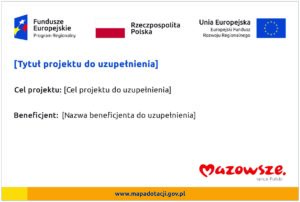 Rozmiar 80/120cmZaprojektowanie i budowa Punktu Selektywnego Zbierania Odpadów Komunalnych w Olszewicach na działce 124/2, obręb OlszewiceCel projektu: Poprawa efektywności selektywnego zbierania odpadów komunalnych na terenie Gminy Kałuszyn  Beneficjent: Gmina Kałuszyn 